NBS Specification: 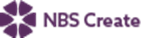 This product is associated with the following NBS Create clause:45-40-60/400 Stainless steel plant containersNBS Specification: 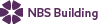 This product is associated with the following NBS clauses:Q31 External planting 292 PREFABRICATED PLANT CONTAINERSProduct Specification: Kent Rectangle Planter KRP-1500/440      • Manufacturer: Kent Stainless      Web: www.kentstainless.com      Email: info@kentstainless.com      Tel: +44 (0) 800 376 8377      Fax: +353 53 914 1802      Address: Ardcavan Works, Ardcavan Co Wexford, Ireland    • Product reference: Kent Rectangle Planter KRP-1500/440    • Material: 1.4307 (304L) stainless steel /1.4404 (316L) stainless steel /Galvanized steel     • Size:Height: 800 mm /Special orderWidth : 430 mm /Special orderLength: 1500 mm /Special order    • Finish: Bright Satin /Satin 320 Grit Polished /Bright Peened /Shot Peened /Cold Rolled Electropolished